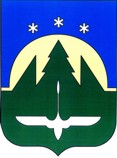 Городской округ Ханты-МансийскХанты-Мансийского автономного округа – ЮгрыПРЕДСЕДАТЕЛЬ ДУМЫ ГОРОДА ХАНТЫ-МАНСИЙСКАПОСТАНОВЛЕНИЕот 9 января 2024 года                 	                                                                      № 1О проведении опросадля принятия решенияДумы города Ханты-Мансийскав заочной формеВ соответствии с Федеральным законом от 6 октября 2003 года № 131-ФЗ «Об общих принципах организации местного самоуправления в Российской Федерации», статьей 47 Регламента Думы города Ханты-Мансийска, утвержденного Решением Думы города Ханты-Мансийска от 27 декабря 2016 года № 59-VI РД «О Регламенте Думы города Ханты-Мансийска», руководствуясь статьей 71.1 Устава города Ханты-Мансийска:             1. Провести 10 января 2024 года с 13.00 до 15.00 часов опрос путем установления позиции депутатов Думы города Ханты-Мансийска седьмого созыва по проекту решения Думы города Ханты-Мансийска «Об отдельных вопросах выплаты пенсии за выслугу лет лицам, замещавшим муниципальные должности на постоянной основе и должности муниципальной службы в органах местного самоуправления города Ханты-Мансийска», внесенного Главой города Ханты-Мансийска.2. Контроль за выполнением настоящего постановления оставляю                        за собой.Председатель Думыгорода Ханты-Мансийска			                                         К.Л. Пенчуков